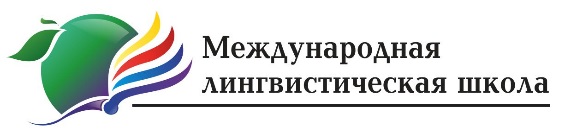 Результаты ГИА ОГЭ 2017Результаты ГИА ЕГЭ 2017ПредметКоличество учащихсяСредний балл (отметка)Количество “5”Количество “4”Количество“3”Русский язык4353310-Информатика144545Биология34-21История241-1Английский язык375325-Обществознание254,0404183Математика434,02211239Химия3521-География241-1ПредметКоличество учащихсяСредний баллВысший баллКоличество “5”Количество “4”Математика базовая95581Математика профильная85988Информатика24650Обществознание86382Русский язык167596Английский язык128297История85889